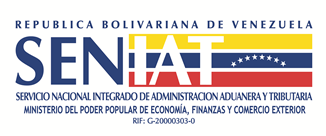 NOTIFICACIÓNSe les informa a todos los interesados, que se encuentran aprobadas las Autorizaciones para Actuar como Agente de Aduanas al Servicio de una Persona Jurídica Bajo Relación de Dependencia, que se detallan en el listado anexo, motivo por el cual deben dirigirse a la Gerencia de Regímenes Aduaneros de la Intendencia Nacional de Aduanas, ubicada en el Piso 5 de la Torre SENIAT de Plaza Venezuela, Caracas, Distrito Capital, a retirar el original de las Providencias y los Oficios de Inclusión para la Empresa y Persona Natural, previo pago del monto por concepto de Timbres Fiscales correspondiente a Ciento Veinte Unidades Tributarias (120 U.T.), en el Banco de Venezuela, Cuenta Número: 0102 0552 2100 0002 4439, Titular: Ingresos Venta Timbres Fiscales y la debida presentación de dicho comprobante de depósito.Notificación que se efectúa de conformidad con lo establecido en el artículo 76 de la Ley Orgánica de Procedimientos Administrativos. Rafael Ernesto Contreras HernándezIntendente Nacional de AduanasNOTIFICACIÓNSe les informa a los interesados indicados en el listado anexo, que deben dirigirse a la Gerencia de Regímenes Aduaneros de la Intendencia Nacional de Aduanas, ubicada en el Piso 5 de la Torre SENIAT de Plaza Venezuela, Caracas, Distrito Capital, a retirar los Oficios de Respuesta relacionados con las solicitudes de EXCLUSIÓN, INCLUSIÓN, TRANSFERENCIA E IMPROCEDENTE de las Autorizaciones para Actuar como Agente de Aduanas al Servicio de una Persona Jurídica Bajo Relación de Dependencia.Notificación que se efectúa de conformidad con lo establecido en el artículo 76 de la Ley Orgánica de Procedimientos Administrativos. Rafael Ernesto Contreras HernándezIntendente Nacional de AduanasN°PERSONA NATURALCEDULA DE IDENTIDADEMPRESARIFJOSE LUIS ROJAS HOYERV-7.167.827NAVA HARMS IMPORT EXPORT, C.AJ-08515667-4ANTHONY JOSEP THEIS CARRILLOV-19.959.419COMPAÑÍA RAMREY INTERNACIONAL, S.AJ-00307693-7ESNAIDER JOSE CUETO GOMEZV-21.301.471LOGISTICA Y SERVICIOS ALBAN CABRERA, C.AJ-30812899-6LORENA DEL VALLE QUERO MARCANOV-10.248.403ADUANA Y NAVIERA VENEZOLANA, C.AJ-07572773-8YSNELDI ANDREINA PINTO LIENDOV-18.535.096REPRESENTACIONES BLANCAR, C.AJ-30322088-6CESAR ANDRES HERNANDEZ CARABALLOV-14.440.492BITACORA, SERVICIOS ADUANEROS, C.AJ-30430935-0ELIZABETH MERCEDES PEREZ MARREROV-8.786.702ADUACOM REPRESENTACIONES ADUANALES, C.AJ-30299203-6INDIRA VANESSA MACIAS MONTILLAV-16.127.642CLOVER INTERNACIONAL, C.AJ-00042000-9IVONNYS MARTINA VASQUEZ GARRIDOV-11.104.953CONSORCIO INTERNACIONAL ADUANERO CIA, S.AJ-07584285-5CARMEN GREGORIA REA CASTILLOV-6.491.132ADUANERA MAIQUETIA, C.AJ-00110480-1WILMARYS MARIA GOMEZ NARVAEZV-17.568.567MEREA & COMPANY, C.A (MEREA & CO, C.A)J-07010542-9MARILYN OCHOAV-14.443.204LUZDEMAR, C.AJ-07517562-0DARWIN JOSE MEDINA HERNANDEZV-18.334.103SERVICIOS ADUANEROS INTEGRAL, C.AJ-07584272-3JUNIOR JOSE CLAVIJO CORDOBAV-23.435.669Y.F & ASOCIADOS AGENTES ADUANALES, C.AJ-30511168-5RAIBER JABIEL SALCEDO FLORESV-20.145.055AEROTREN AGENTES ADUANALES, C.A J-00149059-0RONY JOSE ROMERO PADRONV-19.296.799MARITIMA ROMAR, C.AJ-07570311-1WILSON ELOY DUARTE ROJASV-13.077.863A.F ADUANA, C.AJ-30966469-7JOCELIN ELENA CHIRINO SEQUERAV-12.459.071POLMAR ADUANAS, C.AJ-00315039-8NEDMARIT CAROLINA MILLAN RANGELV-18.142.411C.M.E.C ADUANA, C.AJ-00370475-0VANESSA ISABEL GARCIA CARREROV-24.178.605ALAFLETES AGENCIA DE ADUANAS, C.AJ-00304970-0NºPERSONA NATURALCÉDULA DE IDENTIDADNOMBRE DE LA EMPRESAR.I.F1MANUEL ALEJANDRO HERNANDEZ MOSQUERAV-20.698.305DAMI AGENTES ADUANALES, C.AJ-31480312-32YENDY KATIUSKA BUKRY MEDINAV-15.266.884DESPACHOS MORA, C.AJ-00145870-03EDER DAVID LEON GOMEZV-17.267.123MERCOANDINA DE ADUANAS INTERNACIONAL, S.AJ-31010511-14OSCAR ENRIQUE FERRER MANRIQUEV-18.920.914ADUANERA VENEZOLANA (ADUAVENSA), S.AJ-30340092-25MARIA DE FATIMA GOMEZ PEREZV-20.179.957AGENTES ADUANALES CATIA LA MAR, C.AJ-00357831-26ENRIQUE MANUEL ASCANIO ARCIAV-21.013.074AGUAMARINA AGENTES ADUANALES, C.AJ-41198498-17HUDREY TERESA SALAS ESCOBARV-20.466.294INTER WORLD IWSC AGENTES ADUANALES. C.AJ-00368496-18HERMES DELGADO MATOSV-2.794.736UNI CUSTOMS AGENTS, C.AJ-31176632-49ERKY SAUL PEREZ CORREAV-13.664.942NOTIMPORT, C.AJ-00158682-210LUIS FERNANDO GARATE ALGARINV-4.120.724ADUANERA GARPEZ, C.AJ-00315672-811ARMANDO LOPEZ BARONV-16.019.668GRUPO TECNICO ADUANERO 85, C.AJ-00219341-712GUEISA JOSEFINA MARTINEZ LIZARDOV-13.133.123AGENTES COMISIONISTAS CONSIGNATARIOS ADUANEROS, C.AJ-00084656-113SONIA MAIRETT OROPEZA BASTARDOV-12.716.190M.SM AGENTES ADUANALES, C.AJ-00162343-414YOMARY ANDREINA SUAREZ AURRECOCHEAV-14.971.146TAUREL & CIA. SUCRS, C.AJ-00035914-815BETZABEL HURTADO NUÑEZV-7.993.235SERVICIOS D.G.M, C.AJ-30243289-816VITA WILMARA MENDOZA CORTEZV-14.108.769TRAMITACIONES ADUANALES Y NAVIERA NUMA E. PARRA, C.A (TRADUNEP)J-07038383-617MIGUEL ARSENIO TOVAR GILV-10.345.001TAUREL & CIA. SUCRS, C.AJ-00035914-818CARLOS ALBERTO NAVA ALVARADOV-12.745.465LEACA LEON ADUANA, C.AJ-30916474-019JOEXIOLY DEL CARMEN LEONES MARTINEZV-15.561.310MERCOANDINA DE ADUANAS INTERNACIONAL, S.AJ-31010511-120YERALDINE NAZARET RODRIGUEZ PALMAV-21.233.813NCM CORPORACION ADUANERA, C.AJ-00269785-721YEXMAR YRENE OBISPO APONTEV-15.486.301AGENTES DE ADUANA COANACA LA GUAIRA, C.AJ-30200359-822JORGE ALEJANDRO ESPINOZA FOREROV-11.024.891NAVY ADUANA, C.AJ-30086313-1